Tornyev VolodymyrExperience:Documents and further information:PASSPORT  OF  CYPRUS Ã¢ââCY087119  28.09.2005-27.09.2015
 PASSPORT ANTIGUA AND BARBUDA W.I.  21.07.2008 - 20.07.2013Position applied for: AB-CookDate of birth: 14.09.1965 (age: 52)Citizenship: UkraineResidence permit in Ukraine: NoCountry of residence: UkraineCity of residence: IzmailPermanent address: str Ivano Franko 14/25Contact Tel. No: +38 (048) 415-79-95 / +38 (067) 316-17-35E-Mail: volodymyrtornev@mail.ruU.S. visa: NoE.U. visa: NoUkrainian biometric international passport: Not specifiedDate available from: 14.09.1965English knowledge: ModerateMinimum salary: 2000 $ per month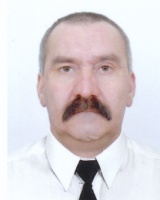 PositionFrom / ToVessel nameVessel typeDWTMEBHPFlagShipownerCrewingAB-Cook25.04.2012-31.10.2012flinter rubyMulti-Purpose Vessel5800-HOLANDFLINTERFLINTER-HOLANDAB-Cook25.04.2012-31.10.2012flinter rubyMulti-Purpose Vessel5800-HOLANDFLINTERFLINTER-HOLAND